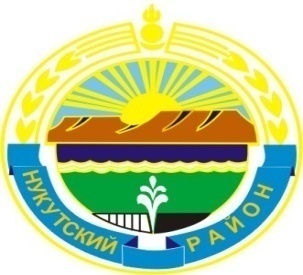 Муниципальное образование «Нукутский район»ДУМА МУНИЦИПАЛЬНОГО ОБРАЗОВАНИЯ«НУКУТСКИЙ  РАЙОН»Пятый созыв РЕШЕНИЕ30 мая 2014 года                                         № 35                                                    п.НовонукутскийО разработке плана мероприятий покапитальному и текущему ремонту образовательных учреждений МО «Нукутский район»Заслушав и обсудив информацию заместителя начальника Управления образования администрации муниципального образования «Нукутский район»  Е.А.Суворова «О разработке плана мероприятий по капитальному и текущему ремонту образовательных учреждений МО «Нукутский район», ДумаРЕШИЛА:1. Информацию заместителя начальника Управления образования администрации муниципального образования «Нукутский район»  Е.А.Суворова «О разработке плана мероприятий по капитальному и текущему ремонту образовательных учреждений МО «Нукутский район» принять к сведению (прилагается).2. Администрации муниципального образования «Нукутский район» (С.Г.Гомбоев) рекомендовать выделить денежные средства на текущий ремонт и дополнительные работы, необходимые для обеспечения безопасной среды в образовательных учреждениях.3. Начальнику Управления образования администрации МО «Нукутский район» (Р.Г.Николаева) рекомендовать составить программу поэтапного канализования и водоснабжения  в образовательных учреждениях МО «Нукутский район».4. Опубликовать настоящее решение с приложением в печатном издании «Официальный курьер» и разместить на официальном сайте муниципального образования «Нукутский район».Председатель Думы  муниципальногообразования «Нукутский район»                                                                                В.П. КачурПриложениек решению ДумыМО «Нукутский район»от 30.05.2014 г. № 35Информацияо разработке плана мероприятий по капитальному и текущему ремонту образовательных учреждений МО «Нукутский район»На протяжении многих лет приоритетной средой обитания для детей школьного возраста являются общеобразовательные учреждения, в которых должны быть созданы не только необходимые, но и безопасные условия для успешной образовательной деятельности детей. Организм ребенка может существовать, успешно развиваться и овладевать программами обучения и воспитания, только находясь в единстве с окружающей средой. В связи с этим образовательная среда, под которой мы понимаем всю совокупность факторов, формируемую укладом жизнедеятельности школы: материальные ресурсы школы, организацию учебного процесса, питания, медицинского обеспечения, психологический климат, определяет не только успешность обучения и воспитания детей и подростков, но и состояние их здоровья. Материально-технические и иные условия реализации основных общеобразовательных программ включают архитектурно-планировочные решения образовательных учреждений, их оборудование, обеспечение достаточных уровней освещения и инсоляции, оптимального микроклимата, водоснабжения и канализации, организацию учебных мест с использованием соответствующей мебели,  учебные издания, технические средства обучения, школьные ранцы и обувь. Важнейшей составляющей условий обучения является организация учебного процесса, школьного питания и  медицинского обеспечения учащихся. Требования к организации образовательной среды подлежат регулированию государственными образовательными стандартами (из введения СанПиН 2.4.2.2821-10).В 2014 году на капитальный ремонт было запланировано 9 образовательных учреждений. Работа велась поэтапно:1 Подготовка средствами муниципального образования.2 Прохождение экспертизы сметной стоимости проекта.3 Обоснование и вхождение в государственные программы.Итого на 2014 год – 1 детский сад, 3 средние школы.	На строительство спальных корпусов детского лагеря «Березка» выделено из областного бюджета по программе «Развитие системы отдыха и оздоровления детей в Иркутской области на 2014 - 2018 годы государственной программы Иркутской области «социальная поддержка населения на 2014 – 2018 годы» 5,5 млн. руб.	Для выполнения требований СанПиН обязателен ежегодный текущий ремонт образовательных учреждений. Был сделан анализ заявок образовательных учреждений на текущий ремонт и выделены мероприятия первой необходимости.На текущий ремонт школ (15) требуется 811 123,0 руб.; дошкольных учреждений (15) – 476 550,0 руб.; учреждений дополнительного образования детей (3) – 61230,0 руб.Итого: 1348903 руб. Кроме того дополнительные работы:  В 2013 – 2014 году было отремонтировано и построено 9 туалетов. Для бесперебойного функционирования туалетов и удешевления подвоза воды необходимо пробурить скважины в Тангутской, Первомайской, Нукутской, Закулейской средних школах, в  Большебаяновской  и  Верхне-Куйтинской основных школах.	По современным требованиям СанПин в каждом образовательном учреждении пищеблоки должны быть канализированы и водоснабжены.  Из 15 образовательных учреждений не снабжены  канализацией и водоснабжением 8, это: Алтарикская, Закулейская, Целинная средние школы, Р-Мельхитуйская, В-Онгойская, В-Куйтинская, Зунгарская, Большебаяновская основные школы. Из 15 дошкольных образовательных учреждений не снабжены канализацией и водоснабжением 10, это: Укурликский, Тангутский, Шаратский, Закулейский, Харетский, Р-Мельхитуйский, Зунгарский, Новоленинский, Алтарикский, В-Куйтинский детские сады.	На ликвидацию последствий штормовой бури от 29 апреля 2014  года необходимо 120665,0 рублей:- МКОУ Русско-Мельхитуйская основная школа – 58800,0 руб.; - МБОУ Новоленинская средняя школа – 4650,0 руб.; - МБОУ Тангутская средняя школа – 10070,0 руб.; - МБОУ Нукутская средняя школа – 20000,0 руб.; - МБОУ Новонукутская  средняя школа – 9220,0 руб.; - МБДОУ Новонукутский детский сад № 6 – 1525,0 руб.; - МБДОУ Хадаханский детский сад – 16400,0 руб.	С 1 июля 2014 года вступает в силу Положение технического регламента об обеспечении подачи сигналов о возникновении пожара на пульт подразделения пожарной охраны без участия работников объекта. Установка оборудования на один объект составляет 13152,45 рублей. Оснастить предполагается около 70 объектов образования. Общая сумма составит 920671,5 рублей. Кроме того ежемесячное обслуживание составит от 500,0 до 1500,0  рублей в зависимости от масштаба объекта.Начальник Управления образованияадминистрации МО «Нукутский район»					Р.Г.Николаева№ п/пНаименование учреждения образованияСумма  ремонта (руб.)Стоимость ПСД (руб.)Примечание 1.МБОУ Нукутская СОШ10012,760295000,0Установка модульной котельной по областной программе «Модернизация жилищно-коммунального хозяйства»2.МБОУ Нукутская СОШ973238,98Монтаж внутренней системы отопления. Размещены на торги3.МБОУ Новонукутская СОШ132 000 0001900000,0Получено положительное заключение4.МБОУ Тангутская СОШ1021900,93Размещены на торги по изготовлению ПСД5.МБОУ Алтарикская СОШ914338,12ПСД на экспертизе 6.МБДОУ Новонукутский д/с ул. Шолохова,17234800,0в т.ч средства местного бюджета 360740,0691418,64Экспертиза получена, по ремонту вошли в областную программу МРСДО7.МКДОУ Алтарикский д/с914338Размещены на торги8МКДОУ Первомайский д/с1111730Размещены на торги9.МКДОУ Новоленинский д/с1201195,34Размещены на торгиТекущий ремонт учреждений образования на 2014 годТекущий ремонт учреждений образования на 2014 годТекущий ремонт учреждений образования на 2014 год№ п/пОбразовательное учреждениеСумма (руб.)Примечание1Новонукутская школа132060,02Нукутская школа 18240,03Новоленинская школа46598,04Тангутская школа44530,05В-Куйтинская школа62250,06Алтарикская школа20380,06Шалотская начальная школа98450,06Кирилловская начальная школа37040,07Целинная школа44890,08Закулейская школа20000,09Хадаханская школа46706,010Харетская школа49160,0Итого по школам620304,01Новонукутский д/с № 689185,02Хадаханский д/с47350,0Итого по ДОУ136535,01ДЮЦ19680,02ДЮСШ21550,03КСШ20000,0Итого по в/шк61230,01Лагерь «Березка»0Итого по лагерю0Всего по бюджетным учреждениям818069,0№ п/пОбразовательное учреждениеСумма (руб.) Примечание1В-Онгойская школа37592,02Зунгарская школа17680,03Первомайская школа44567,04Р.-Мельхитуйская школа35045,05Б-Баяновская школа56135,06вечерняя школа0Итого по школам191019,01Нукутский д/с02Зунгарский д/с18240,03Новоленинский д/с24400,04Шаратский д/с17100,05Тангутский д/с20700,06В-Куйтинский д/с26780,07Алтарикский д/с46600,08Ункурликский д/с29100,09Первомайский д/с26670,010Закулейский д/с31515,011Р.-Мельхитуйский д/с49680,012Харетский д/с49230,013Н-Нукутский д/с №20Итого по дошкольным учреждениям340015,0№п/пОбразовательное учреждениеСумма (руб.)Примечание1Управление образования36742,0Ремонт половых покрытий, электропроводка2Целинная школа52000,0Ремонт гаража3Хадаханская школа26120,0Электропроводка4Новонукутская школа136970,0Электрооборудование5Харетский д/с50670,0Ограждение территории6Р.-Мельхитуйский д/с95450,0Ограждение территории7Зунгарский д/с34800,0Строительство навеса под уголь8Р.-Мельхитуйская школа148535,0Ремонт электропроводкиИТОГО581287,0